การรายงานผลการดำเนินการของประสบการณ์ภาคสนามชื่อสถาบัน       โรงเรียนนายร้อยพระจุลจอมเกล้าวิทยาเขต/คณะ/ภาควิชา   ส่วนการศึกษา  กองวิชาวิศวกรรมโยธาหมวดที่ 1 ข้อมูลทั่วไป1.	รหัสและชื่อรายวิชาCE 3003 การฝึกงานสำรวจ           (Surveying Camp)2.	รายวิชาที่ต้องเรียนก่อนรายวิชานี้ (ถ้ามี)CE 3002 การสำรวจ 13.	อาจารย์ผู้รับผิดชอบการฝึกงานภาคสนามพ.อ. พลพัต รัตนอนันต์4.	ภาคการศึกษา/ปีการศึกษาที่ฝึกภาคสนามภาคการศึกษาที่ 2 ปีการศึกษา 2558หมวดที่ 2 การดำเนินการที่ต่างจากแผนการฝึกภาคสนาม1.	การเตรียม นนร.ไม่แตกต่าง2.	การเตรียมอาจารย์ที่ปรึกษา/อาจารย์นิเทศก์N/A3.	การเตรียมพนักงานพี่เลี้ยง (Field Supervisors) ในสถานที่ฝึก (ถ้ามี) N/A4.	การเปลี่ยนแปลงการจัดการในการฝึกภาคสนาม (ถ้ามี)ไม่มีหมวดที่ 3 ผลการดำเนินการ1.	จำนวน นนร. ที่ลงทะเบียน/ส่งไปฝึกภาคสนาม				19	นาย2.	จำนวน นนร. ที่คงอยู่เมื่อสิ้นสุดการฝึกภาคสนาม			19	นาย3.	จำนวน นนร. ที่ถอน (W)						 -	นาย(กรณี นนร. ที่ลาออก พักการศึกษา หรือถูกถอนทะเบียน)4.	การกระจายของระดับคะแนน (เกรด) (นับรวมจำนวน นนร. ที่ถอนทะเบียนด้วย)5.	ปัจจัยที่มีผลกระทบต่อผลการฝึกภาคสนาม (ถ้ามี)ไม่มีหมวดที่ 4 ปัญหาและผลกระทบด้านการบริหาร1.	ปัญหาด้านการบริหาร และ/หรือ สถานที่ฝึกไม่มี2.	ผลกระทบต่อผลการเรียนรู้ของ นนร.ไม่มี3.	การเปลี่ยนแปลงที่จำเป็นเพื่อหลีกเลี่ยงปัญหาและอุปสรรคในอนาคต (ถ้ามี)ไม่มีหมวดที่ 5 การประเมินการฝึกภาคสนาม1.	การประเมินการฝึกภาคสนามโดย นนร. (ตามเอกสารแนบ)1.1	ข้อวิพากษ์ที่สำคัญจากผลการประเมินโดย นนร.ไม่มี1.2	ความเห็นของอาจารย์ผู้รับผิดชอบต่อผลการประเมินตามข้อ 1.1ไม่มี2.	การประเมินการฝึกภาคสนามโดยพนักงานพี่เลี้ยง2.1	ข้อวิพากษ์ที่สำคัญจากผลการประเมินN/A2.2	ความเห็นของอาจารย์ผู้รับผิดชอบต่อผลการประเมินตามข้อ 2.1N/Aหมวดที่ 6 แผนการปรับปรุง1.	การดำเนินการเพื่อปรับปรุงการฝึกภาคสนามครั้งที่ผ่านมาย้ายพื้นที่ฝึกบางส่วน จากพื้นที่โดยรอบอาคารหอสมุดและศาลาวงกลม มาอยู่ในบริเวณใกล้เคียงกันทั้งหมด คือ บริเวณพื้นที่โดยรอบอาคาร 100 ปีและพื้นที่ว่างฝั่งตะวันตกของอาคารฯ และพื้นที่โดยรอบกองประวัติศาสตร์ เพื่อให้อาจารย์ผู้รับผิดชอบการฝึก การสังเกตการณ์และให้คำแนะนำในการทำงานง่ายขึ้น2.	ความก้าวหน้าของการปรับปรุงการฝึกภาคสนามจากรายงานการประเมินครั้งก่อนข้อดี - พื้นที่ฝึกอยู่ในบริเวณเดียวกันทั้งหมด ทำให้ง่ายสำหรับอาจารย์ผู้รับผิดชอบการฝึก ในการสังเกตการณ์และให้คำแนะนำในการทำงานข้อเสีย - พื้นที่ฝึกอยู่ใกล้กัน แต่ละกลุ่มสามารถสังเกตวิธีการทำงานของกลุ่มอื่นได้ ทำให้ใช้ทักษะการวางแผนไม่เต็มที่ ประกอบกับพื้นที่ฝึกยังคงมีขนาดเล็ก การเก็บข้อมูลในสนามในช่วงเวลากลางวันเสร็จเร็วกว่าที่คาด3.	ข้อเสนอแผนการปรับปรุงสำหรับภาคการศึกษา/ปีการศึกษาต่อไปกำหนดพื้นที่ฝึกให้กว้างขึ้นและกระจายอยู่ห่างกันไกลขึ้น4.	ข้อเสนอแนะของอาจารย์ผู้รับผิดชอบการฝึกภาคสนาม เสนอต่ออาจารย์ผู้รับผิดชอบหลักสูตรไม่มีอาจารย์ผู้รับผิดชอบรายวิชา/หัวหน้าวิชาพ.อ.			วันที่รับรายงาน		15 ม.ค.59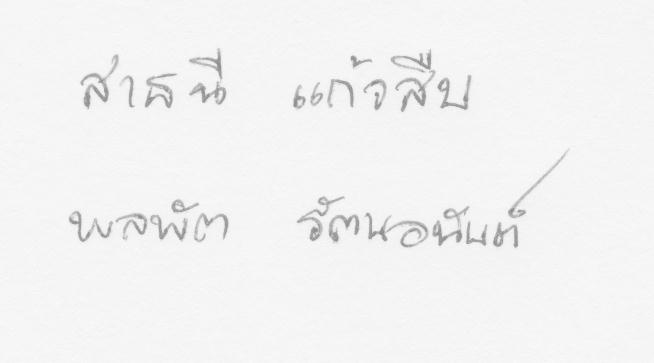 (พลพัต รัตนอนันต์)อาจารย์ผู้รับผิดชอบหลักสูตร................................................................		วันที่รับรายงาน  ..........................................ระดับคะแนนจำนวนคิดเป็นร้อยละผ่าน (P)19100ไม่ผ่าน (N)--รวม19100